13. mája 2018 o 16,30 hod.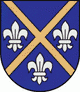 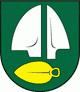 DOLNÁ KRUPÁ - SILADICE Vážení športoví priatelia,dovoľte mi, aby som vás v mene výboru Telovýchovnej jednoty Družstevník Siladice pozval na majstrovský futbalový zápas MEVASPORT Oblastných majstrovstiev na súperovom trávniku v jarnej časti ročníka 2017/2018.Naši hráči odchádzajú odohrať svoj zápas s OŠK Dolná Krupá.V minulom kole naši futbalisti prehrali na domácom ihrisku s Hornou Krupou 0:3. Mužstvo z Dolnej Krupej  hralo na súperovom ihrisku so Zavarom a prehrali 3:4. V súčasnosti je domáce mužstvo na 7. mieste so ziskom 36 bodov, náš súper je na 14. mieste so ziskom 23 bodov.Žiaci zohrajú svoje stretnutie 13. mája 2018 o 14,00 hod. na súperovom trávniku s OŠK Dolná Krupá.Dorastenci hrajú na domácom trávniku 12.mája 2018 o 16,30 hod. s TJ FC Kátlovce.Naši muži nastúpia pravdepodobne v tejto zostave :Dúcky, Fančovič, Gábor, Rau, Horváth, Sekereš O., Laurinec,   Mesároš, Beránek M., Maťaš, Ertl. Na striedanie sú pripravení Varga, Lančarič F., Jakubec, Kupec, Sekereš J., Fančo S. a Benovic. Tréner mužstva je Daniel Rau. Zápas povedie ako hlavný rozhodca Vyskoč AndrejNa čiarach mu asistuje pán Záhurančík Miroslav a slečna Balažíková RenataPrajeme vám príjemný športový zážitok v duchu fair play.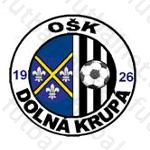 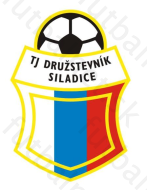 Tabuľka 6. ligy11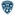 TJ Družstevník Horná Krupá24184262:65822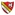 TJ Družstevník Zvončín24174363:315533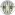 TJ Družstevník Špačince24155471:385044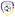 TJ Družstevník Voderady25137553:414655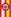 OŠK Zavar25143871:474566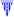 OFK Majcichov24107746:413777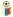 TJ Družstevník Siladice241131067:543688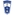 TJ Slovan Červeník2496967:513399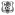 MTK Leopoldov24931235:66301010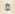 OFK - Drahovce24831339:51271111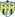 FK Krakovany25751341:52261212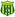 ŠK Slávia Zeleneč23821334:48261313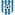 ŠK Cífer 192924731435:60241414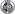 OŠK Dolná Krupá23651245:57231515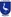 TJ Družstevník Dechtice25521839:79171616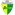 OŠK Križovany nad Dudváhom24341727:7313